PROJECT TITLEA Major Project Report Submitted 
In partial fulfillment of the requirements for the award of the degree ofMASTER OF TECHNOLOGYinTHERMAL ENGINEERINGByxxxxxx15N31A0304Under the guidance ofNAME OF THE GUIDEDesignation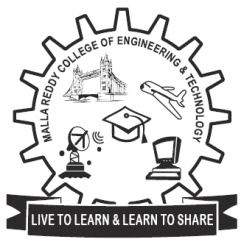 MALLA REDDY COLLEGE OF ENGINEERING & TECHNOLOGYDEPARTMENT OF MECHANICAL ENGINEERING Autonomous Institution- UGC, Govt. of India (Affiliated to JNTUH, Approved by AICTE, NBA &NAAC with ‘A’ Grade)Secunderabad – 500100, Telangana State, India
www.mrcet.ac.in20XX